PACIFIC JOBBERS WAREHOUSE, INC.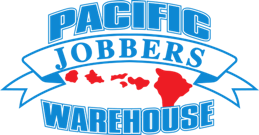 2809 Kaihikapu StreetHonolulu, Hawaii 96819CREDIT APPLICATION   Mahalo for applying!  How did you hear about us? _____________________________Date: __________ Business Name: ________________________________________Billing Address: _______________________________________________________Shipping Address: _____________________________________________________Phone #:___________________________Fax #:______________________________E-mail Address: _________________________(Monthly Statements will be emailed only)Name & Phone # of Purchasers: __________________________________________Entity of Business:  [   ] Sole Proprietor     [   ] Partnership     [   ] CorporationName of Owners, Officers, Partners:________________________________  Title:  _______________________________________________________  Title:  _______________________________________________________  Title:  _______________________________________________________  Title:  _______________________Type of business: ______________________________________________________Date started: ___/___/___ How many year(s) at the above business address? ________Business address is:     [   ] Owned         [   ] Rent/Leased   Exp. Date: ___________References:	Bank: _______________________________Phone No.:__________________	Bank’s Address:  _________________________________________________[   ]   I would like to open a cash account.[   ]   I would like my purchases charged on my credit or debit card.(Only Visa or MasterCard)[   ]   I would like to open a charge account.  I will provide 4 current supplier that I currently have charge privileges.  Your account will be set as cash or credit card until we receive favorable credit reportfrom 4 suppliers.Principal Suppliers:_____________________________________ Phone:_______________________	                                           			          Fax:    ____________________________________________________________ Phone:_______________________	                                           			          Fax:    ____________________________________________________________ Phone:_______________________	                                           			          Fax:    ____________________________________________________________ Phone:_______________________	                                           			          Fax:    __________________________________________________________________________________________________I, (WE), have read this application and everything I have stated is true.  I authorize Pacific JobbersWarehouse Inc., to review my credit and business histories, and any other information in order to process this application in order to service and manage my account. I, (WE), do hereby agree to the seller’s (Pacific Jobbers Warehouse, Inc.) terms and conditions of Sale as documented by the seller and agree to make all timely payment as due.  In case of any action(s)is/are instituted to collect any overdue portions of my account, I (WE), promise to pay such additional sum as court may adjudge reasonable for attorney’s fee to be allowed in said suit of action.The under signed states that person is benefited from the extension of credit to the application and personally guarantee payment for the products and supplies purchased from Pacific Jobbers Warehouse, Inc. together with any interests, costs and fees for which the applicant is liable.ACKNOWLEDGMENT:  Your signature on Pacific Jobbers Warehouse, Inc. application formconstitutes your acknowledgment that you have read and understand the aforementioned notice.  Name: ______________________________________________ Title: ________________________Signature: ___________________________________________ Date: ________________________Name: ______________________________________________ Title: ________________________Signature: ___________________________________________ Date: ________________________Please note:   Name and Signature must be of an owner, officer, and/or partner.Pacific Jobbers Warehouse Salesman:				email: